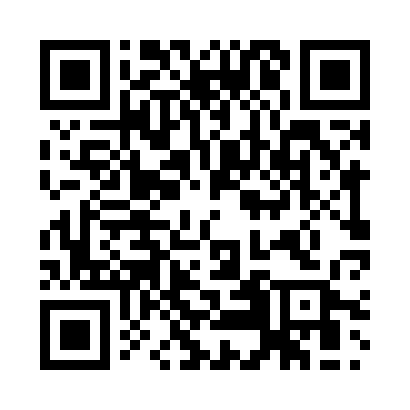 Prayer times for Alvesse, GermanyWed 1 May 2024 - Fri 31 May 2024High Latitude Method: Angle Based RulePrayer Calculation Method: Muslim World LeagueAsar Calculation Method: ShafiPrayer times provided by https://www.salahtimes.comDateDayFajrSunriseDhuhrAsrMaghribIsha1Wed3:105:471:165:208:4611:102Thu3:065:451:165:208:4711:143Fri3:035:431:165:218:4911:174Sat3:025:411:155:228:5111:215Sun3:015:391:155:228:5211:226Mon3:005:381:155:238:5411:227Tue3:005:361:155:248:5611:238Wed2:595:341:155:248:5711:249Thu2:585:321:155:258:5911:2410Fri2:585:301:155:269:0111:2511Sat2:575:291:155:269:0211:2612Sun2:565:271:155:279:0411:2613Mon2:555:261:155:289:0511:2714Tue2:555:241:155:289:0711:2815Wed2:545:221:155:299:0811:2816Thu2:545:211:155:299:1011:2917Fri2:535:191:155:309:1211:3018Sat2:535:181:155:319:1311:3019Sun2:525:171:155:319:1511:3120Mon2:515:151:155:329:1611:3221Tue2:515:141:155:329:1711:3222Wed2:505:131:155:339:1911:3323Thu2:505:111:165:349:2011:3424Fri2:505:101:165:349:2211:3425Sat2:495:091:165:359:2311:3526Sun2:495:081:165:359:2411:3627Mon2:485:071:165:369:2611:3628Tue2:485:061:165:369:2711:3729Wed2:485:051:165:379:2811:3830Thu2:475:041:165:379:2911:3831Fri2:475:031:165:389:3011:39